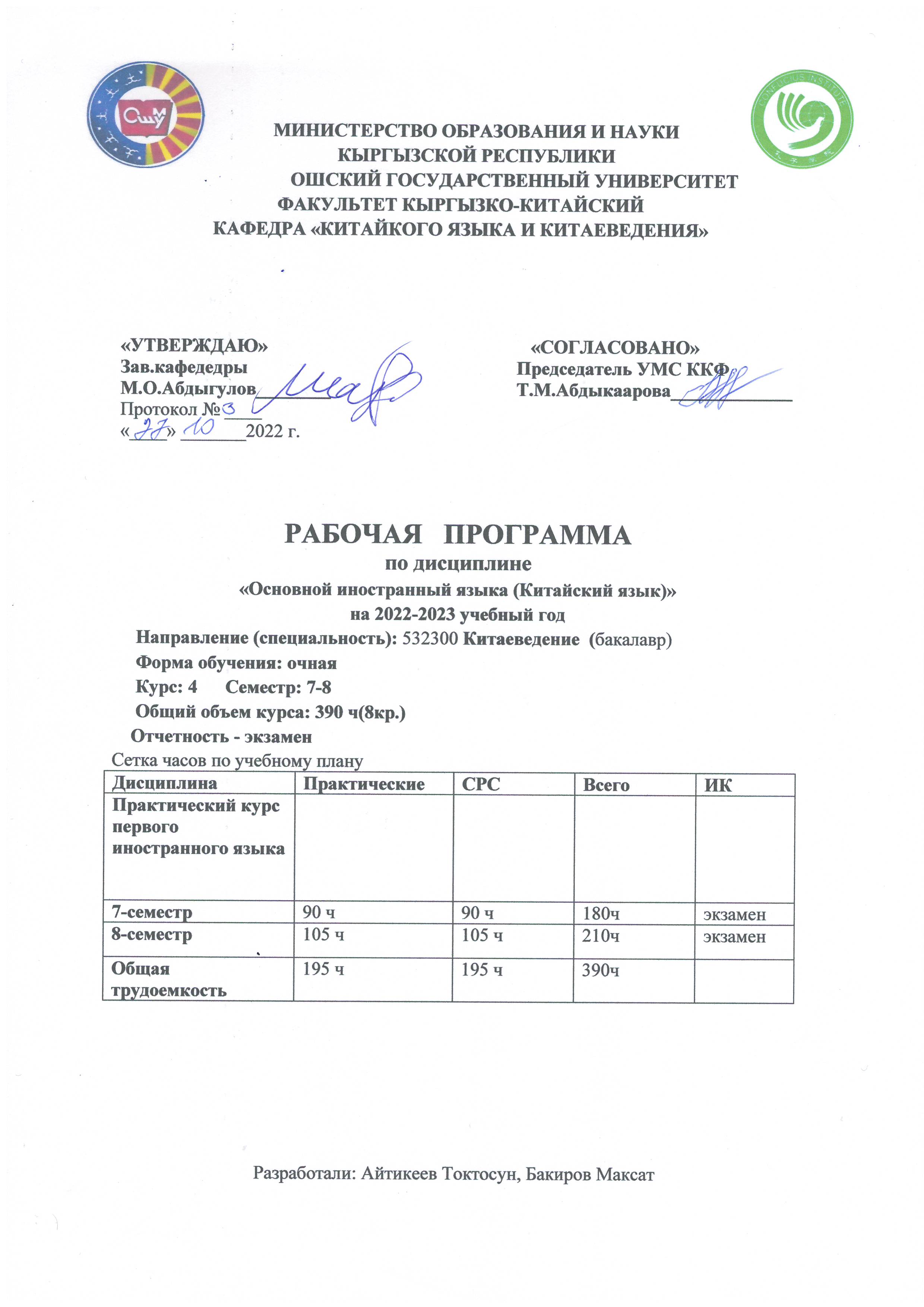 СОДЕРЖАНИЕ1. Аннотация ...............................................................................................................32. Рабочая программа дисциплины...........................................................................43. Силлабус................................................................................................................264. Учебно-методические материалы (УММ)..........................................................455. Фонд оценочных средств (ФОС).........................................................................486.Глоссарий................................................................................................................507. Методические рекомендации……………..................................................…….52 «УТВЕРЖДАЮ»Зав. каф. «КЯиК»Абдыкулов М.___________Протокол № ____Цели и РО образовательной программы 532300  Китаеведение (бакалавр)Цель-1 Обучения общественным базовым дисциплинам, позволяющего выпускнику успешно работать в избранной сфере деятельности и формирование социальноличностных качеств у студентовРО-1 Владеет целостной системой научных (естественно-математических, гуманитарных) знаний, самостоятельно приобретает новые знания и решает задачи профессионального характера (ОК-1, ОК-2, ОК-3, ОК-5, СЛК-1, СЛК-2, СЛК-3, СЛК-4, СЛК-5, ПК-27)РО-2 Логически верно и ясно строит устную и письменную речь на государственном и официальном языках, владеет одним из иностранных языков на уровне общения (ИК-2, ИК-3, ИК-4, ПК-23)Цель–2 Подготовка высококвалифицированных специалистов по китаеведению путем компетентного преподавания профессиональных дисциплин и обеспечение внешней мобильности студентовРО-3 Занимается научно-исследовательской работой, самостоятельно организует и проводит мероприятия (различные), связывает теорию с практикой (ОК-6, ИК-1, ИК-5, ИК-6, ПК-23, ПК-24, ПК-25, ПК-26, ПК-30)РО-4 Осуществляет устное и письменное общение на изучаемом языке применяя все правила и требования лингвистики (ПК-1, ПК-3, ПК-4, ПК-5, ПК-6, ПК-7, ПК8, ПК-10, ПК-11, ПК-12, ПК-16, ПК-22, ПК-28)РО-5 Дает оценку на конституционный, политический строй и тенденции развития экономики, истории и социально-культурной жизни изучаемой страны (ПК-2, ПК-9, ПК-14, ПК-15, ПК-18, ПК-19, ПК-20, ПК-21, ПК29, ПК-32, ПК-33)РО-6 Самостоятельно занимается организационноуправленческой деятельностью и владеет правилами дипломатического протокола (ПК-13, ПК-17, ПК-31, ПК34, ПК-35, ПК-36)Аннотация дисциплины:Рабочая программапо дисциплине «Основной иностранный языка (Китайский язык)»1. Цель изучение дисциплины. Изучение китайского языка направлено на достижение следующих целей: развитие иноязычной коммуникативной компетенции в совокупности ее составляющих – речевой, языковой, социокультурной, компенсаторной, учебно-познавательной:- развитие коммуникативных умений в четырех основных видах речевой деятельности (говорении, аудировании, чтении, письме);- овладение новыми языковыми средствами (фонетическими, орфографическими, лексическими, грамматическими) в соответствии с темами, сферами и ситуациями общения, отобранными для общего курса; освоение знаний о языковых явлениях изучаемого языка, разных способах выражения мысли в родном и изучаемом языке.2.  Результаты  обучения (РО)  и  компетенции  студента, формируемые  в   процессеизучения  дисциплины «Основной иностранный языка (Китайский язык)»3. Место дисциплины в структуре ООП ВПО «Китаеведение (китайский язык)     Дисциплина «Основной иностранный языка (Китайский язык)» сотносится к базовой части профессионального блока учебного плана подготовки бакалавров, изучается в течение всего процесса обучения. Изучается на 4 курсе 7-8 семестре, отводится 8 кредитов, что составляет 195часов.Пререквизиты: Кыргызский язык, русский язык, английский язык.Постреквизиты: “Теория  перевода”, “Машинный перевод”, “Научно-технический перевод”.4. Карта  компетенций  в разрезе тем8-семестр6. Технологическая карта   дисциплины  «Основной иностранный языка (Китайский язык)»7-семестр8-семестр7. Карта  накопления  баллов  по  дисциплине7-семестр8-семестр6. Тематический  план    дисциплины    «Основной иностранный языка (Китайский язык)»по видам занятий8-семестр7. Образовательные технологии       При реализации программы дисциплины «Основной иностранный языка (Китайский язык)» используются различные образовательные технологии. Во время аудиторных занятий проводятся в виде практическая занятия с использованием различных образовательных технологии как проектор подключенные к ПК, электронная доска, доска и.т.д. На занятиях используются такие технологии: дебаты, дискуссии, деловая игра, контрольная работа, беседа, дискуссия, визиуализация, консультация, малые группы, метод мозгового штурма, презентация, семинар-беседа и.т.д..  А самостоятельная работа студентов подразумевает работу под руководством преподавателя (консультации и проверки написании статей, эссе, презентации, мини-исследование, конспектирование, каллиграфия, написание статей, интервью, творческая работа).8. Учебно-методическое обеспечение курсаОсновная литература:Новый практический курс китайского языка 6, Сирко Е.В.,2007 г. Пекинский университет языков и культурКытай тили. Жогорку окуу жайлары үчүн.2. автор: Лю Сюнь, Которгон: Мидин кызы Айгүл, Алмакан Сулайман.Кытай тили. Коомчулук үчүн окуу китеби 3. автор: Жу Шяоожүн, Которгон:Барат КасымNew Practical Chinese Reader 4-5刘珣2021年HSK3-4 Standart Course 上汉语速成，北京语言大学博雅汉语，北京语言大学发展汉语，北京语言大学走进HSK，北京语言大学快乐汉语，北京语言大学Программное обеспечение и Интернет-ресурсы:http://bkrs.infohttp://magazeta.comhttp://www.elibrary.ru/http://www.president.kg/ru/kyrgyzstanhttps://www.baidu.com/https://www.google.com/?hl=ruТехническая поддержка Учебная аудитория (Лингафонный кабинет);Компьютер с колонкой;Мультимедийный проектор9. Политика выставления баллов:Выставление оценок на экзаменах и зачетах осуществляется на основе принципов объективности, справедливости, всестороннего анализа качества знаний студентов, и других положений, способствующих повышению надежности оценки знаний обучающихся и устранению субъективных факторов.В соответствии с действующими нормативными актами и рекомендациями Министерства образования и науки КР устанавливаются следующие критерии выставления оценок на экзаменах по гуманитарным, естественным, техническим и другим дисциплинам:- оценка"отлично"выставляется студенту, который обнаружил на экзамене всестороннее, систематическое и глубокое знание  учебно-программного материала, умение свободно выполнять задания, предусмотренные программой, который усвоил основную литературу и ознакомился с дополнительной литературой, рекомендованной программой. Как правило, оценка "отлично" выставляется студентам, усвоившим взаимосвязь основных понятий дисциплины и их значений для приобретаемой профессии, проявившим творческие способности в понимании, изложении и использовании учебно-программного материала;- оценка "хорошо"выставляется студенту, который на экзамене обнаружил полное знание учебно-программного материала, успешно выполнил предусмотренные в программе задания, усвоил основную литературу, рекомендованную в программе. Как правило, оценка "хорошо" выставляется студентам, показавшим систематический характер знаний по дисциплине и способным к их самостоятельному выполнению и обновлению в ходе дальнейшей учебной работы и профессиональной деятельности;- оценка "удовлетворительно"выставляется студенту, обнаружившему знание основного учебного материала в объеме, необходимом для дальнейшей учебы и предстоящей работы по профессии, справляющемуся с выполнением заданий, предусмотренных программой, который ознакомился с основной литературой, рекомендованной программой. Как правило, оценка "удовлетворительно" выставляется студентам, допустившим погрешности в ответе на экзамене и при выполнении экзаменационных заданий, но обладающим необходимыми знаниями для их устранения под руководством преподавателя;- оценка "неудовлетворительно"выставляется студенту, обнаружившему пробелы в знаниях основного учебно-программного материала, допустившему принципиальные ошибки в выполнении предусмотренных программой заданий, не ознакомившемуся с основной литературой, предусмотренной программой, и не овладевшему базовыми знаниями, предусмотренными по данной дисциплине и определенными соответствующей программой курса (перечень основных знаний и умений, которыми должны овладеть студенты, является обязательным элементом рабочей программы курса).В тех случаях, когда по некоторым дисциплинам учебного плана установлен зачет, отметка "зачтено" выставляется студенту, если его ответы или результаты выполненных заданий соответствуют, по крайней мере, критериям удовлетворительной оценки.Отметка "не зачтено"выставляется студенту, не выполнившему программу практических и семинарских занятий, а также не выполнившему лабораторные, расчетно-графические и художественно-графических работы по дисциплинам, предусматривающим данную форму отчетности. Также оценка "не зачтено"выставляется студенту, который при проведении зачета в виде устного опроса дал ответы, не соответствующие, как минимум, критериям удовлетворительной оценки теоретического курса. 10. Критерии оценок ответов, умений и навыков студентов 4-курса1. Ответ считать «отличным» если студент продемонстрировал понимание прочитанного текста, употребил в ответе максимально возможное количество речевые образцов, лексических единиц, прокомментировал текст, выразил свои отношение к нему, выделил  элементарные стилистические приемы автора и допустил при этом 2-3 не типичные ошибки 2 смог исправить сам.2. Ответ студента «хорошо» если при хорошем произношении и интонационном оформлении ответа, студен выразил основную идею текста, сделал комментарий с незначительными отклонениями сделал сообщение по разговорной теме и допустил 5-6 ошибок лексического и грамматического характера.  3. Ответ студента «удовлетворительно» если при нормальным интонационным оформлении речи, он понял идею текста, но не смог сделать полный анализ затруднялся в выражении своего отношения к проблеме текста, сделал не полное сообщение по разговорной теме, допустил 5-7 ошибок лексического, грамматического характера. 4. Ответ студента «неудовлетворительно» оценивается ответ где при удовлетворительных произносительных навыках студент не раскрыл идею  и содержание текста не смог проанализировать текст, не смог употребить лексический минимум по разговорной теме. После каждого  семестра сдается экзамен. Экзаменационная оценка выставляется студентам согласно результатам 2х модулей указанных в технологической карте дисциплины за данный семестр и показателям за семестры.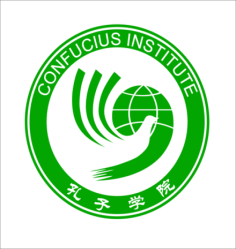 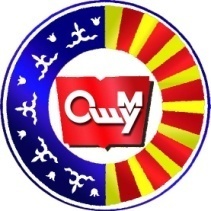             МИНИСТЕРСТВО ОБРАЗОВАНИЯ И НАУКИКЫРГЫЗСКОЙ РЕСПУБЛИКИ                       ОШСКИЙ ГОСУДАРСТВЕННЫЙ УНИВЕРСИТЕТФАКУЛЬТЕТ КЫРГЫЗКО-КИТАЙСКИЙКАФЕДРА «КИТАЙКОГО ЯЗЫКА И КИТАЕВЕДЕНИЯ»СИЛЛАБУС по дисциплине «Основной иностранный языка (Китайский язык)» на 2022-2023 учебный год          Направление (специальность): 231100 Лингвистика (бакалавр)Форма обучения: очнаяКурс: 4      Семестр: 7-8Общий объем курса: 120ч(4кр.)Отчетность – экзаменДанные о преподавателе: Акылбек уулу ЭрланбекКонтактная информация: номер каб.407, номер тел.: 0996779337265.2022-2023ггпо дисциплине «Основной иностранный языка (Китайский язык)»1. Цель изучение дисциплины. Изучение китайского языка направлено на достижение следующих целей: развитие иноязычной коммуникативной компетенции в совокупности ее составляющих – речевой, языковой, социокультурной, компенсаторной, учебно-познавательной:- развитие коммуникативных умений в четырех основных видах речевой деятельности (говорении, аудировании, чтении, письме);- овладение новыми языковыми средствами (фонетическими, орфографическими, лексическими, грамматическими) в соответствии с темами, сферами и ситуациями общения, отобранными для общего курса; освоение знаний о языковых явлениях изучаемого языка, разных способах выражения мысли в родном и изучаемом языке.2.  Результаты  обучения (РО)  и  компетенции  студента, формируемые  в   процессеизучения  дисциплины «Основной иностранный языка (Китайский язык)»3. Место дисциплины в структуре ООП ВПО «Китаеведение (китайский язык)     Дисциплина «Основной иностранный языка (Китайский язык)» сотносится к базовой части профессионального блока учебного плана подготовки бакалавров, изучается в течение всего процесса обучения. Изучается на 4 курсе 7-8 семестре, отводится 8 кредитов, что составляет 195часов.Пререквизиты: Кыргызский язык, русский язык, английский язык.Постреквизиты: “Теория  перевода”, “Машинный перевод”, “Научно-технический перевод”.4. Технологическая карта   дисциплины  «Основной иностранный языка (Китайский язык)»7-семестр8-семестр5. Карта  накопления  баллов  по  дисциплине7-семестр8-семестр6. Карта  компетенций  в разрезе тем8-семестр7. Образовательные технологии       При реализации программы дисциплины «Основной иностранный языка (Китайский язык)» используются различные образовательные технологии. Во время аудиторных занятий проводятся в виде практическая занятия с использованием различных образовательных технологии как проектор подключенные к ПК, электронная доска, доска и.т.д. На занятиях используются такие технологии: дебаты, дискуссии, деловая игра, контрольная работа, беседа, дискуссия, визиуализация, консультация, малые группы, метод мозгового штурма, презентация, семинар-беседа и.т.д..  А самостоятельная работа студентов подразумевает работу под руководством преподавателя (консультации и проверки написании статей, эссе, презентации, мини-исследование, конспектирование, каллиграфия, написание статей, интервью, творческая работа).8. Информация по оценке9. Политика выставления баллов.Студент может набирать баллы по всем видам занятий. На практических занятиях – за активность, посещаемость и наличие конспектов, домашних работ. На рубежном контроле – максимум 10б: за тест или письменный ответ. За выполнение СРС – баллы отдельно по плану.10. Политика курса- не опаздывать на занятия;- при пропуске трёх занятий без уважительной причины итоговая оценка снижается на  один балл- при пропуске пяти занятий без уважительной причины выставляется итоговая оценка «неуд.»- все письменные задания должны быть выполнены в срок, аккуратно, грамотно и   разборчиво;- в случае невыполнения заданий итоговая оценка снижается;- активно участвовать в учебном процессе;- быть терпеливым, открытым доброжелательным к сокурсникам и преподавателям;- быть пунктуальным и обязательным.ТЕМЫ РЕФЕРАТОВТрадиционныепраздники Китая.中国传统节日ГосударственноеустройствоКНР.中华人民共和国机构Четыревеликихоткрытия древнегоКитая.中国四个伟大Китайскаяписьменность.中国文字Культурнаяреволюция Китая.文化革命ОпиумнаявойнавКитае. 鸦片战争ВеликаяКитайская стена. 万里长城Китайскийчай. Церемония чаепития.中国茶Китайская кухня.中国饭菜Китайские династии.中国朝Традиционные виды искусства. 中国传统艺Достопримечательности Китая.中国名胜古迹Географическое положение Китая.中国地理Административное деление КНР.中国行政区Достопримечательности Китая.中国名胜古迹Географическое положение Китая.中国地理Административное деление КНР.中国行政划.ФОНД ОЦЕНОЧНЫХ СРЕДСТВ ПО УЧЕБНОЙ ДИСЦИПЛИНЕ«Основной иностранный языка (Китайский язык)» 532300 КитаеведениеКвалификация (степень) выпускника  –  бакалаврПаспортфонда оценочных средств по   дисциплине «Основной иностранный языка (Китайский язык)» Примерный перечень оценочных средств по учебной дисциплине«Основной иностранный языка (Китайский язык)» 1. Технологии формирования и средства оценки сформированности компетенций. Используемые технологии формирования компетенций: Практические занятия, самостоятельная работа, мультимедиа-технологии, средства сформированности компетенций, традиционные формы контроля: иероглифический диктант, лексический диктант, контрольная работа, письменный и устный перевод. 2. Формы текущего контроля успеваемости, рубежный контроль, промежуточная аттестация. Текущий контроль успеваемости производится в форме устных и письменных заданий во время аудиторных занятий. Промежуточная аттестация осуществляется в ходе экзамена. 2. Критерии оценки на экзамене       Выставление оценок на экзаменах осуществляется на основе принципов объективности, справедливости, всестороннего анализа качества знаний студентов, и других положений, способствующих повышению надежности оценки знаний обучающихся и устранению субъективных факторов.1.1. Текущийконтроль    Текущий контроль знаний используется для оперативного и регулярного управления учебной деятельностью (в том числе самостоятельной) студентов. В условиях рейтинговой системы контроля результаты текущего оценивания студента используются как показатель его текущего рейтинга. Текущий контроль успеваемости осуществляется в течение семестра, в ходе повседневной учебной работы по индивидуальной инициативе преподавателя. Данный вид контроля стимулирует у студентов стремление к систематической самостоятельной работе по изучению дисциплины.1.2. Описание оценочных средств по видам заданий текущегоконтроля- правильность ответа по содержанию задания (учитывается количество и характер ошибок приответе);-рациональность использованных приемов и способов решения поставленной учебной задачи (учитывается умение использовать наиболее прогрессивные и эффективные способы достижения цели);-своевременность и эффективность использования наглядных пособий и технических средств при ответе (учитывается грамотно и с пользой применять наглядность и демонстрационный опыт при устномответе);-использование дополнительного материала (обязательноеусловие);-рациональность использования времени, отведенного на задание (не одобряется растянутость выполнения задания, устного ответа во времени, с учетом индивидуальных особенностейстудентов).Оценка «5» - 87- 100 баллов - ставится, если студент:полно и аргументировано отвечает по содержаниювопроса;обнаруживает понимание материала, может обосновать свои суждения, применить знания на практике, привести необходимыепримеры;излагает материал последовательно и правильно, с соблюдением исторической и хронологическойпоследовательностьОценка «4» - 74 - 86 баллов -ставится, если студент дает ответ, удовлетворяющий тем же требованиям, что и для оценки «5», но допускает 1-2 ошибки, которые сам же исправляет. Оценка «3» - 61 - 73 баллов - ставится, если студент обнаруживает знание и понимание основных положений данного задания, но: 1) излагает материал неполно и допускаетнеточности в определении понятий или формулировке правил;2) не умеет достаточно глубоко и доказательно обосновать свои суждения и привести своипримеры;3) излагает материал непоследовательно и допускает ошибки.ФОС составили преп. ККФ.  ГЛОССАРИЙПрактическое занятие — это форма учебной работы, которая проходит под руководством преподавателя и предполагает активное участие и взаимодействие студентов. Такой тип занятий необходим, чтобы углублять теоретические знания учащихся, переводить их в практические умения и навыки. А также подготавливать студентов к следующему блоку информации.Самостоятельная работа—планируемая в рамках учебного плана деятельность обучающихся по освоению содержания основной (или дополнительной) профессиональной образовательной программы, которая осуществляется по заданию, при методическом руководстве и контроле преподавателя, но без его непосредственного участия.Основная образовательная программа (ООП) – совокупность учебно-методической документации, включающая в себя учебный план, рабочие программы учебных курсов, дисциплин, профессиональных модулей и другие материалы, обеспечивающие воспитание и качество подготовки обучающихся, а также программы учебной практики (производственного обучения) и производственной практики, календарный учебный график и методические материалы, обеспечивающие реализацию соответствующих образовательных технологий.Компетенция и компетентность – две стороны одной характеристики выпускника.Компетенция – полномочия, делегированные специалисту (внешняя характеристика, то чем специалист должен владеть); Компетентность – не только наличие знаний и опыта, но и умение распорядиться ими в ходе реализации своих полномочий; уровень знаний, умений и навыков, которыми студент (выпускник) владеет (внутренняя характеристика, то чем специалист должен обладать). Компетентность – это не только наличие знаний и опыта, но и умение распорядиться ими в ходе реализации своих полномочий. Общие компетенции – социально-личностные, организационно-управленческие и общенаучные компетенции, необходимые специалисту, чтобы осуществлять свои профессиональные функции и быть успешным и востребованным на рынке труда. Профессиональных компетенций в современных условиях недостаточно, чтобы соответствовать требованиям рынка. Общие компетенции формируются блоком гуманитарных, экономических и юридических дисциплин, однако, и профессиональные, специальные дисциплины «работают» на формирование общих компетенций.Профессиональные компетенции – общепрофессиональные и специализированные компетенции, характеризующие человека как профессионала.Инструментальные компетенции – компетенции, позволяющие усваивать получаемые в ходе обучения знания и формировать первичные умения.Профессиональный модуль – часть основной профессиональной образовательной программы, имеющая определённую логическую завершённость и предназначенная для освоения профессиональных компетенций в рамках каждого из основных видов профессиональной деятельности.Рабочая программа учебной дисциплины – нормативный документ, определяющий результаты обучения, критерии, способы и формы их оценки, а также объем, порядок, содержание обучения и требования к условиям реализации учебной дисциплины.Результаты обучения – освоенные компетенции и умения, усвоенные знания, обеспечивающие соответствующую квалификацию и уровень образования.HSKи HSKK— Международный тест для определение уровень на знание китайского языка (Chineseproficiencytest) состоит из двух независимых частей, устной и письменной. Письменный экзамен состоит из уровней HSK-Level 1, HSK-Level 2, HSK- Level 3, HSK- Level 4, HSK- Level 5 andHSK- Level 6, а устный из HSKK (Базовый), HSKK (Средний) andHSKK (Продвинутый). Во время устного экзамена ваши ответы записываются на диктофон.
HSK- Level 1 Разработан для начинающих студентов, которые могут понимать и использовать некоторые китайские иероглифы и предложения в разговоре. Этот уровень готовит студентов к последующему изучению китайского.HSK- Level 2 Разработан для начинающих студентов, которые могут использовать китайский язык на базовом уровне в повседневной жизни.  HSK- Level 3 Разработан для студентов начинающего-среднего уровня, которые могут решать повседневные задачи в жизни, на учебе и работе, и могут общаться во время путешествий по Китаю.HSK- Level 4 Разработан для студентов среднего уровня, которые способны говорить на широкий список тем на китайском и могут общаться с носителями языка на высоком уровне.HSK- Level 5 Разработан для студентов, которые могут читать китайские газеты и журналы, смотреть фильмы, писать и делать достаточно длинные презентации на китайском языке.HSK- Level 6 Разработан для студентов, с легкостью понимающих любую информацию на китайском языке и свободно изъясняющихся в письменной и устной форме.Учебно-методические рекомендацииОбщие положения1. Цель методических рекомендаций - обеспечить студенту оптимальную организацию процесса изучения дисциплины, а также выполнения различных форм самостоятельной работы.2. Рекомендации по подготовке к практическим занятиям Студентам следует:- в начале занятий задать преподавателю вопросы по материалу, вызвавшему затруднения в его понимании, заданных для самостоятельной работы;- приносить с собой рекомендованную преподавателем литературу и учебник по китайскому языку;- следует иметь в виду, что работа с тестами не сводится к необходимости угадать верный ответ, решая предлагаемые задачи или, отвечая на вопросы тестовых заданий. Следует внимательно обдумать причины, по которым выбран тот или иной ответ, приучать себя обосновывать выбранное решение;- обращать внимание, на то, что среди тестов, могут быть верными несколько ответов или верным не является ни один из приведенных вариантов.Кроме того, для успешного овладения дисциплиной необходимо выполнять следующие требования:1) посещать все практические занятия, поскольку весь тематический материал взаимосвязан между собой и теоретического овладения пропущенного недостаточно для качественного усвоения знаний по дисциплине;2) все рассматриваемые на практических занятиях темы и вопросы обязательно фиксировать (либо на бумажных, либо на машинных носителях информации);3) обязательно выполнять все домашние задания, получаемые на практических занятиях;4) проявлять активность на практических занятиях, а также при подготовке к ним. Необходимо помнить, что конечный результат овладения содержанием дисциплины необходим, в первую очередь, самому студенту;5) в случаях пропуска занятий по каким-либо причинам, необходимо обязательно самостоятельно изучать соответствующий материал.Название дисциплины«Основной иностранный языка (Китайский язык)»Направление (специальность):  532300 КитаеведениеЦели освоения дисциплины- Развитие общекультурной компетенции и формирование иноязычной профессионально-коммуникативной компетенции. -Достижение уровня HSKlevel 5-6. Программа направлена на достижение максимального соответствия уровня иноязычной подготовки студентов международным стандартам в области обучения иностранным языкам. -Содержание программы способствует студентам успешно сдать Международный тест по определения уровень знания китайского языка HSK. Студент после окончание курса сможет сдать HSKlevel 5Результаты обучения РО-5Формируемые компетенцииИК-4, ИК-6, ПК-28 Место дисциплины в структуре ООПДисциплина «Основной иностранный языка (Китайский язык)» относится к дисциплинам базового курса.При обучения по дисциплине предусмотрены практические, СРС и сдачаэкзамена. Дисциплина изучается на 7-8 семестре на 4-курсеПререквизитыКыргызский язык, Русский язык, английский язык Постреквизиты“Теория  перевода”, “Машинный перевод”, “Научно-технический перевод”.Краткое содержание дисциплиныДисциплина «Основной иностранный языка (Китайский язык)» относится к дисциплинам профессиольного цикла  учебного плана направления «Лингивистика» и предназначена для студентов третьего курса (7/8 семестр). Он нацелен на подготовку студентов к активной и успешной учебной деятельности. Изучение китайского языка на 4курсе-продолжают накопления знаний, приобретения элементарных навыков и умений по всем аспектам языка и видам владения языком. В течение четвертого года обучения студенты получают основные знания письменности и стилистике (в том числе по иероглифике(традиционной)), грамматике (грамматические модели), лексикологии и лексике китайского языка, и на этой основе с помощью многократных тренировок и упражнений вырабатываются навыки и умения в области письменной и устной китайской речи. Код РОоп и его формулировкаКомпетенции ООП и их формулировкаКод РО дисциплины и его формулировкаРО-2 Логически верно и ясно строит устную и письменную речь на государственном и официальном языках, владеет одним из иностранных языков на уровне общения.ИК-3 –Владеет одним из иностранных языков на уровне социального общения  Знает и понимает:- один из иностранных языков на уровне социального общения  Умеет:- логически верно, аргументировать свою устную и письменную речь на государственном и официальном языках;РО-2 Логически верно и ясно строит устную и письменную речь на государственном и официальном языках, владеет одним из иностранных языков на уровне общения.ИК-6 - Осуществляет деловое общение: публичные выступления, переговоры, проведение совещаний, деловую переписку, электронные коммуникации Знает: - деловое общение: публичные выступления, переговоры, проведение совещаний, деловую переписку, электронные коммуникации Понимает: - сделать обзор нужных информаций для разного вида перевода.Умеет:- составлять тексты соответствующего уровня, соблюдая лингвистические нормы изучаемого языка;- находить грамматические ошибки друг другРО-4 Осуществляет устное и письменное общение на изучаемом языке применяя все правила и требования лингвистикиПК-14 Обладает необходимыми интернациональными и контекстными знаниями, позволяющими преодолевать влияние стереотипов и адаптироваться к изменяющимся условиям при контакте с представителями различных культур Знает и понимает:- необходимые интернациональные и контекстные знания, позволяющие преодолевать влияние стереотипов и адаптироваться к изменяющимся условиям при контакте с представителями различных культур Умеет: - общаться устно и письменно на изучаемом языке применяя все правила и требования лингвистики Владеет навыками:- применения различных инновационных технологий при осуществления быстрого перевода.Тема ИК-3ПК-6ПК-14Кол-вокомпет.Количество часов第五十一课一.课文母爱二.语法（一）短语组合（二）词语例解：各自如今不知便亲自真是朝竟然（三）句子结构：……就……（四）复句与句群：一般并列关系三.练习四.阅读背起瘫痪的父亲读大学会话父母的爱成了一种负担听力真爱++210第五十二课.一.课文祝你情人节快乐二.语法（一）短语组合（二）词语例解：谢天谢地勉强原来总而言之因此/因而并只好然而 不禁（三)句子结构：由于……，所以/因此/因而……（四）复句与句群：一般因果关系三.练习四.阅读时间与爱会话分工干家务听力牛郎和织女的故事+++10第五十三课…一.课文五味二.语法（一）短语组合（二）词语例解：个直没法由此倒大体大多跟……有关居然（三）句子结构：不……不行A/V+得+不得了（四）复句与句群：一般转折关系三、练习四.阅读三道茶会话水果之王的味道听力酒吧文化+++10第五十四课一.课文让我迷恋的北京城二.语法（一）短语组合（二）词语例解：所到处仅仅 于甚至有时各种各样多得多（三）句子结构：一+V，……（四）复句与句群：一般承接关系三.练习四.阅读上海外滩会话劝酒太热情听力挖一口自己的井++10第五十五课 一.课文新素食主义来了二.语法（一）短语组合（二）词语例解：基于 以及 毕竟 将估计 大约 以 还是……好（三）句子结构：因……而…… 之所以……是因为……（四）复句与句群：目的关系三.练习四.阅读黑熊救命会话为减肥而锻炼听力长寿岛上人长寿++210第五十六课一.课文世界“杂交水稻之父”袁隆平二.语法（一）短语组合（二）词语例解：曾经好（V)满十分成再也没/不以上至少(三）句子结构：哪怕……，也/都……再……也……（四）复句与句群：让步转折关系(1）三.练习四.阅读袁隆平的演讲会话专家谈中国粮食安全问题听力真诚的赞美++210第五十七课 一.课文 初为人妻二.语法（一）短语组合（二）词语例解：对于好必定时刻立即当如何开来（三）句子结构：只……不…… V+起来（四）复句与句群：递进关系三.练习四.阅读小两口请客会话购物听力鬼迷心窍++210第五十八课一.课文 背影二.语法（一）短语组合（二）词语例解：如此 好在本再三颇说道东……西……往往V+定（结果补语）（三）句子结构：非……不……（四）复句与句群：推断关系三.练习四.阅读儿女常回家看看会话核心家庭的问题听力爱心感动了老人+++310第五十九课一.课文十八年的秘密二.语法（一）短语组合（二）词语例解：亲手偶然 要不是 而依旧似乎一晃往常（三）句子结构：宁可……也不……（四）复句与句群：让步转折关系(2)三.练习四.阅读不知谁送的会话《梁山伯与祝英台》（戏曲选段）听力分手+++310第六十课 一.课文珍珠鸟二.语法（一）短语组合（二)词语例解：躲格外决不忽然正起先飞来飞去一时（三）句子结构：一会儿……一会儿……（四）复句与句群：流水句三.练习四.阅读美猴王会话乡愁（诗歌朗诵）听力不要轻易说不可能++210ВСЕГОВСЕГОВСЕГОВСЕГОВСЕГО90Тема ИК-2ПК-7ПК-21Кол-вокомпет.Количество часов第六十一课课文： “二大伯”和他的洋学生生词：новые словаУпотребление  “为...而” Выражение  с употреблением  «丝毫»Конструкция  “不仅...而且”++210第六十二课课文：电动自行车生词：новые словаТипы дополнительных членов“以...为....” повторение  短语组合复句与句群：假设性因果关系 ++210第六十三课课文：酒鬼破车词语解释：不得 竟  问道  忍  弄  不无   来  不过1. Конструкция  “与其......不如....”, выражающая степень 2. 一般选择关系3. Конструкция “无论……， 就……..”+++310第六十四课课文：“孔乙己”词语例解：幸亏  不得  至今  替Конструкция “主+给1+兼语+直接宾语+动”Конструкция 条件关系++210第六十五课 课文：中年生词：новые словаПредложение с последовательными сказуемыми и определяемым словомКонструкция “即使……..，也……..”Конструкция “不管……..，都/也……..”+++310第六十六课课文：关于名字的随选生词：новые слова1. Конструкция “不但不/没……..，反而……..”2. Конструкция “不是……..，就是……..”++210第六十七课课文：窗（节选）生词：новые слова “不防、无需、等于、许、之多”Конструкция “V+中+O”Конструкция “不/没（有）……..，就……..”+++310第六十八课课文：最后的野骆驼例解：正如、并非、看上去 一连Удвоение глаголов и прилагательных 复句与句群++210第六十久课课文：我的母亲生词：новые слова短语组合 “是”总括群，解说群Конструкция “无论……..，都/也……..”+++31010）第七十课课文：傻二舅词语例解：死活、反正、大多、两下子、不时、当初Конструкция “假若……..，就……..”ПовторениеПовторение++215ВСЕГО105 часов105 часов105 часов105 часов105 часовМодулиПрак.занПрак.зан      СРС      СРС  РКИКБаллыМодуличасбаллчасбалл       I45645810б.30      II45645810б.30     ИК40б.40   Всего:90 12б.9016б.20б.40б.100б.МодулиПрак.занПрак.зан      СРС      СРС  РКИКБаллыМодуличасбаллчасбалл       I53653810б.30      II52652810б.30     ИК40б.40   Всего:10512б.10516б.20б.40б.100б.Семи-нарСеми-нарСеми-нарСеми-нарМодуль 1 (30б.)Модуль 1 (30б.)Модуль 1 (30б.)Модуль 1 (30б.)Модуль 1 (30б.)Модуль 1 (30б.)                Модуль 2 (30 б.)                  Модуль 2 (30 б.)                  Модуль 2 (30 б.)                  Модуль 2 (30 б.)  Итог. Контр.             (40б).      ТК1      ТК1      ТК1      ТК2      ТК3 ТК1     ТК2     ТК32      ТК2      ТК3 ТК1     ТК2     ТК32  РК 1  РК 10 10БаллыБаллыБаллыБаллы         7б.         7б.         7б.       7б.      6б.10б7б.        6б.      7б10б  40 б ТемыТемыТемыТемы1-21-21-23-456-789Семи-нарСеми-нарСеми-нарСеми-нарМодуль 1 (30б.)Модуль 1 (30б.)Модуль 1 (30б.)Модуль 1 (30б.)Модуль 1 (30б.)Модуль 1 (30б.)                Модуль 2 (30 б.)                  Модуль 2 (30 б.)                  Модуль 2 (30 б.)                  Модуль 2 (30 б.)  Итог. Контр.             (40б).      ТК1      ТК1      ТК1      ТК2      ТК3 ТК1     ТК2     ТК32      ТК2      ТК3 ТК1     ТК2     ТК32  РК 1  РК 10 10БаллыБаллыБаллыБаллы         7б.         7б.         7б.       7б.      6б.10б7б.        6б.      7б10б  40 б ТемыТемыТемыТемы1-21-21-23-4-56-78-910-11-1213-14№, названия темыПрак.занПрак.занСРССРССРС№, названия темы(часы),  задачи урокаБаллы за выполнение заданий   Задания      часовФормы контр.第五十一课一.课文母爱二.语法一. 二.（一）短语组合（二）词语例解：各自如今不知便亲自真是朝竟然（三）句子结构：……就……（四）复句与句群：一般并列关系三.练习四.阅读背起瘫痪的父亲读大学会话父母的爱成了一种负担听力真爱3.51.Выучить новые слова и диалог2. Написать упражнения3.Каждое слово переписывать пять раз4.Сделать презентацию на тему «母爱» .10Мини исследование2) 第五十二课.一.课文祝你情人节快乐一. 二.二.语法（一）短语组合（二）词语例解：谢天谢地勉强原来总而言之因此/因而并只好然而 不禁（三)句子结构：由于……，所以/因此/因而……（四）复句与句群：一般因果关系三.练习四.阅读时间与爱会话分工干家务听力牛郎和织女的故事3.51.Выучить новые слова и диалог 2. Составить диалог (групповое задание) 3.Выполнить упражнение. 4.Сделать презентацию на тему Китайские праздники10Реферат3) 第五十三课…一.课文五味二.语法一. 二.（一）短语组合（二）词语例解：个直没法由此倒大体大多跟……有关居然（三）句子结构：不……不行A/V+得+不得了（四）复句与句群：一般转折关系三、练习四.阅读三道茶会话水果之王的味道听力酒吧文化3.51.Выучить новые слова и диалог2. Написать упражнения3.Каждое слово переписывать пять раз10Исследование第五十四课-  课文让我迷恋的北京城一. 二.语法（一）短语组合（二）词语例解：所到处仅仅 于甚至有时各种各样多得多（三）句子结构：一+V，……（四）复句与句群：一般承接关系三.练习四.阅读上海外滩会话劝酒太热情听力挖一口自己的井3.51.Выучить новые слова и диалог2. Написать упражнения3.Каждое слово переписывать пять раз10Конспектирование第五十五课 一.课文新素食主义来了一. 二.二.语法（一）短语组合（二）词语例解：基于 以及 毕竟 将估计 大约 以 还是……好（三）句子结构：因……而…… 之所以……是因为……（四）复句与句群：目的关系三.练习四.阅读黑熊救命会话为减肥而锻炼听力长寿岛上人长寿61.Выучить новые слова и диалог2. Написать упражнения3.Каждое слово переписывать пять раз10Исследование第五十六课一.课文世界“杂交水稻之父”袁隆平一. 二..语法（一）短语组合（二）词语例解：曾经好（V)满十分成再也没/不以上至少(三）句子结构：哪怕……，也/都……再……也……（四）复句与句群：让步转折关系(1）三.练习四.阅读袁隆平的演讲会话专家谈中国粮食安全问题听力真诚的赞美3.51.Выучить новые слова и диалог2. Написать упражнения3.Каждое слово переписывать пять раз10Сочинение, Презентация第五十七课 一.课文 初为人妻一. 二.语法（一）短语组合（二）词语例解：对于好必定时刻立即当如何开来（三）句子结构：只……不…… V+起来（四）复句与句群：递进关系三.练习四.阅读小两口请客会话购物听力鬼迷心窍3.51.Выучить новые слова и диалог2. Написать упражнения3.Каждое слово переписывать пять раз4.Составить предложение используя грамматику 只……不…… V+起来10Презентация第五十八课一.课文 背影一. 二.语法（一）短语组合（二）词语例解：如此 好在本再三颇说道东……西……往往V+定（结果补语）（三）句子结构：非……不……（四）复句与句群：推断关系三.练习四.阅读儿女常回家看看会话核心家庭的问题听力爱心感动了老人61.Выучить новые слова и диалог2. Написать упражнения3.Каждое слово переписывать пять раз4.Составить предложение используя грамматику 非……不……10Сочинение, Презентация第五十九课课文十八年的秘密一. 二.语法（一）短语组合（二）词语例解：亲手偶然 要不是 而依旧似乎一晃往常（三）句子结构：宁可……也不……（四）复句与句群：让步转折关系(2)三.练习四.阅读不知谁送的会话《梁山伯与祝英台》（戏曲选段）听力分手71.Выучить новые слова и диалог2. Написать упражнения3.Каждое слово переписывать пять раз4.Составить предложение используя грамматику 宁可……也不……10ПрезентацияВСЕГО:90ч.40б.90ч№, названия темыПрак.занПрак.занСРССРССРС№, названия темы(часы),  задачи урокаБаллы за выполнение заданий   Задания      часовФормы контр.1)第六十一课课文： “二大伯”和他的洋学生   12 часов, Перевод и пересказ текста, упражнение и практические задания. Употребление  глаголов“有没有” для вражения сравнения. - Дополительные члены результата «上» и «开»-Конструкция «………之一»Наречие  «还»Союз  «不过»3.5Научиться писать пройденные иероглифы.Сделать презентацию на тему «Китайские праздники» .10Мини исследование2)第六十二课   课文： 电动自行车 生词：новые слова12 часов, Предложения наличия и появления -Структурная частица «地»- Предложения с предлогом «把»Конструкция “好+гл”Наречие  «就» 43.5Пересказ текста “请多提意见”. Написать иероглифы по прописям. 10Реферат3)第六十三课 课文：酒鬼破车生词：новые слова12 часов, Отработка навыков чтения транскрипции, чтение по тонам .Модальные дополнительный член .-Предложения наличия и появления- Конструкция “又.........又........”«后来» 与 «以后»Союз «要不3.5Подготовка к диктанту из всех слов 27-30 темы. Написать эссе на русском языке на тему “Китайское духовное искусство”.10Исследование4)第六十四课课文：“孔乙己”生词：новые слова12 часов, - Числительные больше десяти тысяч- Предложения с глаголом-сказуемым, выражающим Конструкция“只要.........就........”3.5Пересказ текста, выучить новые слова, составить по 2 предложение каждому конструкцию.10Конспектирование5)第六十五课 课文：中年生词：новые слова12 часов, Контроль: проверка прописей. - Служебные слова 的，地，得-  обзор типов предложений с предлогом «把»复习Повторение Наречие  «就»и  «还»6Пересказ текста这样的问题现在也不能问了.Написать сочинение на тему “Как обращаются китайцы к родным людям”10Исследование6)第六十六课 课文：关于名字的12 часов, -Употребление  “出来”в переносном смысле . -Удвоение существительных, счетный слов и оборотов с числительным и счетный словомКонструкция“既.........又........”3.5Подготовиться к диктанту по словам 30-33 темам10Сочинение, Презентация7)第六十七课 课文：窗（节选）12 часов, Контроль: диктант на знание графем .-Предложение со сказуемым, выраженным оборотом «подлежащее + сказуемое» -«着» и «住» в роли дополнительного члена результата-Конструкция“连.........也/都........”3.5Правило написание упрощенных иероглифов (сделать презентацию)10Презентация8)第六十八课 课文：最后的野骆驼12 часов, -Вопросительные местоимения с обобщающим значением, -Дроби, проценты и кратные -Конструкция“一.........也/都+没/不........”-Конструкция“就是.........也........”6Составить диалог.(групповое задание)10Сочинение, Презентация9)第六十久课 课文：我的母亲12 часов, Отработка слухопроизносительных навыков. Правила работы со словарем.-Употребление  “起来”в переносномсмысле-Конструкция“一.........就........”- Конструкция“除了.........（以外），还/都/也........”7Составить географическую карту Китая и отмечать на них города где небывает зимы.10Презентация10)第七十课 课文：傻二舅12 часовРазвитие навыков чтения Закрепление изученных грамматич.конструкций.- Типы дополнительных членов- 复习 повторение  Наречие “再”， “又”3.5Написать сочинение на тему «孔子说的话»15Мини исследованиеВСЕГО:105ч.40б.105ч«УТВЕРЖДАЮ»Зав.кафедедрыМ.О.Абдыгулов________Протокол № ____ «____» _______2022 г.      «СОГЛАСОВАНО»    Председатель УМС ККФ   Т.М.Абдыкаарова_____________           Код РОоп и его формулировкаКомпетенции ООП и их формулировкаКод РО дисциплины и его формулировкаРО-2 Логически верно и ясно строит устную и письменную речь на государственном и официальном языках, владеет одним из иностранных языков на уровне общения.ИК-3 –Владеет одним из иностранных языков на уровне социального общения  Знает и понимает:- один из иностранных языков на уровне социального общения  Умеет:- логически верно, аргументировать свою устную и письменную речь на государственном и официальном языках;РО-2 Логически верно и ясно строит устную и письменную речь на государственном и официальном языках, владеет одним из иностранных языков на уровне общения.ИК-6 - Осуществляет деловое общение: публичные выступления, переговоры, проведение совещаний, деловую переписку, электронные коммуникации Знает: - деловое общение: публичные выступления, переговоры, проведение совещаний, деловую переписку, электронные коммуникации Понимает: - сделать обзор нужных информаций для разного вида перевода.Умеет:- составлять тексты соответствующего уровня, соблюдая лингвистические нормы изучаемого языка;- находить грамматические ошибки друг другРО-4 Осуществляет устное и письменное общение на изучаемом языке применяя все правила и требования лингвистикиПК-14 Обладает необходимыми интернациональными и контекстными знаниями, позволяющими преодолевать влияние стереотипов и адаптироваться к изменяющимся условиям при контакте с представителями различных культур Знает и понимает:- необходимые интернациональные и контекстные знания, позволяющие преодолевать влияние стереотипов и адаптироваться к изменяющимся условиям при контакте с представителями различных культур Умеет: - общаться устно и письменно на изучаемом языке применяя все правила и требования лингвистики Владеет навыками:- применения различных инновационных технологий при осуществления быстрого перевода.МодулиПрак.занПрак.зан      СРС      СРС  РКИКБаллыМодуличасбаллчасбалл       I45645810б.30      II45645810б.30     ИК40б.40   Всего:90 12б.9016б.20б.40б.100б.МодулиПрак.занПрак.зан      СРС      СРС  РКИКБаллыМодуличасбаллчасбалл       I53653810б.30      II52652810б.30     ИК40б.40   Всего:10512б.10516б.20б.40б.100б.Семи-нарСеми-нарСеми-нарСеми-нарМодуль 1 (30б.)Модуль 1 (30б.)Модуль 1 (30б.)Модуль 1 (30б.)Модуль 1 (30б.)Модуль 1 (30б.)                Модуль 2 (30 б.)                  Модуль 2 (30 б.)                  Модуль 2 (30 б.)                  Модуль 2 (30 б.)  Итог. Контр.             (40б).      ТК1      ТК1      ТК1      ТК2      ТК3 ТК1     ТК2     ТК32      ТК2      ТК3 ТК1     ТК2     ТК32  РК 1  РК 10 10БаллыБаллыБаллыБаллы         7б.         7б.         7б.       7б.      6б.10б7б.        6б.      7б10б  40 б ТемыТемыТемыТемы1-21-21-23-456-789Семи-нарСеми-нарСеми-нарСеми-нарМодуль 1 (30б.)Модуль 1 (30б.)Модуль 1 (30б.)Модуль 1 (30б.)Модуль 1 (30б.)Модуль 1 (30б.)                Модуль 2 (30 б.)                  Модуль 2 (30 б.)                  Модуль 2 (30 б.)                  Модуль 2 (30 б.)  Итог. Контр.             (40б).      ТК1      ТК1      ТК1      ТК2      ТК3 ТК1     ТК2     ТК32      ТК2      ТК3 ТК1     ТК2     ТК32  РК 1  РК 10 10БаллыБаллыБаллыБаллы         7б.         7б.         7б.       7б.      6б.10б7б.        6б.      7б10б  40 б ТемыТемыТемыТемы1-21-21-23-4-56-78-910-11-1213-14Тема Тема Количество часов第五十一课一.课文母爱二.语法（一）短语组合（二）词语例解：各自如今不知便亲自真是朝竟然（三）句子结构：……就……（四）复句与句群：一般并列关系三.练习四.阅读背起瘫痪的父亲读大学会话父母的爱成了一种负担听力真爱第五十一课一.课文母爱二.语法（一）短语组合（二）词语例解：各自如今不知便亲自真是朝竟然（三）句子结构：……就……（四）复句与句群：一般并列关系三.练习四.阅读背起瘫痪的父亲读大学会话父母的爱成了一种负担听力真爱102) 第五十二课.一.课文祝你情人节快乐二.语法（一）短语组合（二）词语例解：谢天谢地勉强原来总而言之因此/因而并只好然而 不禁（三)句子结构：由于……，所以/因此/因而……（四）复句与句群：一般因果关系三.练习四.阅读时间与爱会话分工干家务听力牛郎和织女的故事2) 第五十二课.一.课文祝你情人节快乐二.语法（一）短语组合（二）词语例解：谢天谢地勉强原来总而言之因此/因而并只好然而 不禁（三)句子结构：由于……，所以/因此/因而……（四）复句与句群：一般因果关系三.练习四.阅读时间与爱会话分工干家务听力牛郎和织女的故事103) 第五十三课…一.课文五味二.语法（一）短语组合（二）词语例解：个直没法由此倒大体大多跟……有关居然（三）句子结构：不……不行A/V+得+不得了（四）复句与句群：一般转折关系三、练习四.阅读三道茶会话水果之王的味道听力酒吧文化3) 第五十三课…一.课文五味二.语法（一）短语组合（二）词语例解：个直没法由此倒大体大多跟……有关居然（三）句子结构：不……不行A/V+得+不得了（四）复句与句群：一般转折关系三、练习四.阅读三道茶会话水果之王的味道听力酒吧文化10第五十四课一.课文让我迷恋的北京城二.语法（一）短语组合（二）词语例解：所到处仅仅 于甚至有时各种各样多得多（三）句子结构：一+V，……（四）复句与句群：一般承接关系三.练习四.阅读上海外滩会话劝酒太热情听力挖一口自己的井第五十四课一.课文让我迷恋的北京城二.语法（一）短语组合（二）词语例解：所到处仅仅 于甚至有时各种各样多得多（三）句子结构：一+V，……（四）复句与句群：一般承接关系三.练习四.阅读上海外滩会话劝酒太热情听力挖一口自己的井10第五十五课 一.课文新素食主义来了二.语法（一）短语组合（二）词语例解：基于 以及 毕竟 将估计 大约 以 还是……好（三）句子结构：因……而…… 之所以……是因为……（四）复句与句群：目的关系三.练习四.阅读黑熊救命会话为减肥而锻炼听力长寿岛上人长寿第五十五课 一.课文新素食主义来了二.语法（一）短语组合（二）词语例解：基于 以及 毕竟 将估计 大约 以 还是……好（三）句子结构：因……而…… 之所以……是因为……（四）复句与句群：目的关系三.练习四.阅读黑熊救命会话为减肥而锻炼听力长寿岛上人长寿10第五十六课一.课文世界“杂交水稻之父”袁隆平二.语法（一）短语组合（二）词语例解：曾经好（V)满十分成再也没/不以上至少(三）句子结构：哪怕……，也/都……再……也……（四）复句与句群：让步转折关系(1）三.练习四.阅读袁隆平的演讲会话专家谈中国粮食安全问题听力真诚的赞美第五十六课一.课文世界“杂交水稻之父”袁隆平二.语法（一）短语组合（二）词语例解：曾经好（V)满十分成再也没/不以上至少(三）句子结构：哪怕……，也/都……再……也……（四）复句与句群：让步转折关系(1）三.练习四.阅读袁隆平的演讲会话专家谈中国粮食安全问题听力真诚的赞美10第五十七课 一.课文 初为人妻二.语法（一）短语组合（二）词语例解：对于好必定时刻立即当如何开来（三）句子结构：只……不…… V+起来（四）复句与句群：递进关系三.练习四.阅读小两口请客会话购物听力鬼迷心窍第五十七课 一.课文 初为人妻二.语法（一）短语组合（二）词语例解：对于好必定时刻立即当如何开来（三）句子结构：只……不…… V+起来（四）复句与句群：递进关系三.练习四.阅读小两口请客会话购物听力鬼迷心窍10第五十八课一.课文 背影二.语法（一）短语组合（二）词语例解：如此 好在本再三颇说道东……西……往往V+定（结果补语）（三）句子结构：非……不……（四）复句与句群：推断关系三.练习四.阅读儿女常回家看看会话核心家庭的问题听力爱心感动了老人第五十八课一.课文 背影二.语法（一）短语组合（二）词语例解：如此 好在本再三颇说道东……西……往往V+定（结果补语）（三）句子结构：非……不……（四）复句与句群：推断关系三.练习四.阅读儿女常回家看看会话核心家庭的问题听力爱心感动了老人10第五十九课一.课文十八年的秘密二.语法（一）短语组合（二）词语例解：亲手偶然 要不是 而依旧似乎一晃往常（三）句子结构：宁可……也不……（四）复句与句群：让步转折关系(2)三.练习四.阅读不知谁送的会话《梁山伯与祝英台》（戏曲选段）听力分手第五十九课一.课文十八年的秘密二.语法（一）短语组合（二）词语例解：亲手偶然 要不是 而依旧似乎一晃往常（三）句子结构：宁可……也不……（四）复句与句群：让步转折关系(2)三.练习四.阅读不知谁送的会话《梁山伯与祝英台》（戏曲选段）听力分手10第六十课 一.课文珍珠鸟二.语法（一）短语组合（二)词语例解：躲格外决不忽然正起先飞来飞去一时（三）句子结构：一会儿……一会儿……（四）复句与句群：流水句三.练习四.阅读美猴王会话乡愁（诗歌朗诵）听力不要轻易说不可能第六十课 一.课文珍珠鸟二.语法（一）短语组合（二)词语例解：躲格外决不忽然正起先飞来飞去一时（三）句子结构：一会儿……一会儿……（四）复句与句群：流水句三.练习四.阅读美猴王会话乡愁（诗歌朗诵）听力不要轻易说不可能1090Тема Количество часов第六十一课课文： “二大伯”和他的洋学生生词：новые словаУпотребление  “为...而” Выражение  с употреблением  «丝毫»Конструкция  “不仅...而且”10第六十二课课文：电动自行车生词：новые словаТипы дополнительных членов“以...为....” повторение  短语组合复句与句群：假设性因果关系 10第六十三课课文：酒鬼破车词语解释：不得 竟  问道  忍  弄  不无   来  不过1. Конструкция  “与其......不如....”, выражающая степень 2. 一般选择关系3. Конструкция “无论……， 就……..”10第六十四课课文：“孔乙己”词语例解：幸亏  不得  至今  替Конструкция “主+给1+兼语+直接宾语+动”Конструкция 条件关系10第六十五课 课文：中年生词：новые словаПредложение с последовательными сказуемыми и определяемым словомКонструкция “即使……..，也……..”Конструкция “不管……..，都/也……..”10第六十六课课文：关于名字的随选生词：новые слова1. Конструкция “不但不/没……..，反而……..”2. Конструкция “不是……..，就是……..”10第六十七课课文：窗（节选）生词：новые слова “不防、无需、等于、许、之多”Конструкция “V+中+O”Конструкция “不/没（有）……..，就……..”10第六十八课课文：最后的野骆驼例解：正如、并非、看上去 一连Удвоение глаголов и прилагательных 复句与句群10第六十久课课文：我的母亲生词：новые слова短语组合 “是”总括群，解说群Конструкция “无论……..，都/也……..”1010）第七十课课文：傻二舅词语例解：死活、反正、大多、两下子、不时、当初Конструкция “假若……..，就……..”ПовторениеПовторение15ВСЕГО105Рейтинг           (баллы)Оценка по буквенной системе Цифровой эквивалент оценкиОценка по традиционной системе 87 – 100А4,0Отлично80 – 86В 3,33Хорошо74 – 79С3,0Хорошо68 -73D2,33Удовлетворительно61 – 67Е2,0Удовлетворительно31-60FX0Неудовлетворительно№Вид деятельностиКритерии оцениванияБаллы (4б.за одну ТК)1Выразительное чтение  с последующим выполнением заданий (1 балл)1. Грамотность0,31Выразительное чтение  с последующим выполнением заданий (1 балл)2. Выразительность и интонация0,31Выразительное чтение  с последующим выполнением заданий (1 балл)3. Адекватность понимания задания 0,42Письменное выполнение грамматических упражнений(1 балл) 1. Адекватность понимания задания0,252Письменное выполнение грамматических упражнений(1 балл) 2. Правильные грамматические обороты 0,252Письменное выполнение грамматических упражнений(1 балл) 3. Полнота выполнения всех упражнений0,252Письменное выполнение грамматических упражнений(1 балл) 4. Грамотность0,253Прослушивание  (аудирование) аудио-и видео-записей с  последующим выполнением заданий(1 балл)1. Правильные ответы на вопросы по прослушанному материалу 0,33Прослушивание  (аудирование) аудио-и видео-записей с  последующим выполнением заданий(1 балл)2. Правильная передача основной мысли аудио\видео-записи0,33Прослушивание  (аудирование) аудио-и видео-записей с  последующим выполнением заданий(1 балл)3. Краткость изложения прослушанного материала (устно и письменно)0,44Диалог (1 балл)1. Грамотность 0,34Диалог (1 балл)2. Креативность 0,34Диалог (1 балл)3. Соовтетствие заданной теме 0.45Участие в ролевой/деловой игре профессиональной направленности(1 балл)1. Грамотность и беглость речи0,255Участие в ролевой/деловой игре профессиональной направленности(1 балл)2. Соответствие речевой ситуации0,255Участие в ролевой/деловой игре профессиональной направленности(1 балл)3. Активность и вовлеченность 0,255Участие в ролевой/деловой игре профессиональной направленности(1 балл)4. Гибкость и адаптация к условиям игры0,256Написание свободного эссе(3 балла)1.Соответствие заданной теме0,36Написание свободного эссе(3 балла)2. Грамотность 0,36Написание свободного эссе(3 балла)3. Последовательность, композиционная целостность0,46Написание свободного эссе(3 балла)4.Выразительность и образность языковых средств17Тестирование по грамматике(2балла)Правильные ответы2